Klipp und Klar 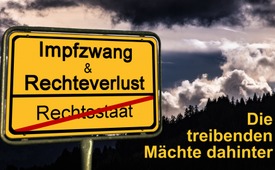 Impfzwang + Rechteverlust in Deutschland: Die treibenden Mächte dahinter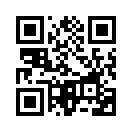 Dr. Daniel Langhans zeigt auf seinem youtube-Kanal Beiträge, die sich kritisch und konstruktiv mit der Corona-Krise auseinandersetzen. Deren Fazit: Die aktuellen Corona-Planungen der deutschen Regierung und deren Verstrickungen sind kriminell ...Reupload von Corwin von Kuhwede׃ Impfzwang von Bundeskabinett beschlossen

Der nächste Schritt zum Thema Impfpflicht, beziehungsweise besser Impfzwang unserer Bundesregierung ist getan und zwar mit der Kabinettssitzung vom 29. April (2020), wir haben heute den 2. Mai. Also, es ist alles sehr aktuell und in zwei Wochen soll das Ganze dann wohl Hand und Fuß bekommen, indem es in das öffentliche Gesetz gegossen wird. Also, wir haben jetzt noch zwei Wochen Zeit, da eventuelle Maßnahmen zu ergreifen und ich will Euch jetzt mal ganz kurz anhand der offiziellen Quelle von der Bundesregierung zeigen, was da beschlossen wurde, und es ist sehr, sehr versteckt. Das heißt, ich bin hier auf der Seite der Bundesregierung, dann müssen wir über das Menü gehen, müssen über das Bundeskabinett gehen, und dann irgendwo sehen wir ganz klein die Kabinettssitzungen. Hier unten sind sie. Dann kommen wir zu ganz vielen Suchergebnissen, dann schauen wir hier 29.04.2020. Dann gibt es hier ganz viele Kabinettssitzungen und dann ist es hier der Punkt d) und auch da müssen wir wieder drauf klicken und dann ist hier ein ganz kleiner Link zu einem Dokument, der verlinkt ist. So, das ist dieses Dokument und wenn wir jetzt hier nochmal sehen, sehen wir das ganze Dokument nochmal als PDF hier. Also ihr seht, wie viel Klicks ich dafür brauche, es ist nicht unbedingt vorgesehen, dass das Ding jeder lesen soll und ich habe es hier mal parallel geöffnet in meinem zweiten Tab, weil ich hier ein paar Markierungen gemacht habe. Schauen wir uns mal an, was da jetzt eigentlich genau drin steht. 

Also, erst einmal steht drin, dass: „Eine Immunitätsdokumentation soll zukünftig analog der Impfdokumentation auch zusammen mit einem Dokument die mögliche Grundlage dafür sein, eine mögliche Immunität nachzuweisen.“ So, also, wir müssen dokumentieren, dass wir immun sind gegen Covid-19 und gegen alle anderen Infektionskrankheiten. Das können wir nur, indem wir einmal an dieser Infektionskrankheit erkrankt sind oder indem wir uns haben impfen lassen. Eine andere Möglichkeit fällt mir gerade nicht ein. 
Was gibt es weiter noch hier, wenn wir einfach mal runter scrollen? Also, wer Lust hat, kann sich das ganze Spiel mal durchlesen, was hier alles Wunderbares geändert wurde. Es wurden auch ganz viele Formulierungen geändert.
 
Aber hier ist der wirkliche wichtige Satz: 
„§28“ ‒ das bezieht sich hier auf das Infektionsschutzgesetz ‒ „wird wie folgt geändert: 
Bei der Anordnung und Durchführung von Schutzmaßnahmen nach den Sätzen 1 und 2 ist in angemessener Weise zu berücksichtigen, ob und inwieweit eine Person, die eine bestimmte übertragbare Krankheit, derentwegen die Schutzmaßnahmen getroffen werden, nach dem Stand der medizinischen Wissenschaft wegen eines bestehenden Impfschutzes oder einer bestehenden Immunität nicht oder nicht mehr übertragen kann, von der Maßnahme ganz oder teilweise ausgenommen werden kann, ohne dass der Zweck der Maßnahme gefährdet wird. Soweit von individualbezogenen Maßnahmen abgesehen werden soll oder Ausnahmen allgemein vorgesehen werden, hat die betroffene Person durch eine Impf- oder eine Immunitätsdokumentation nach §22 oder ein ärztliches Zeugnis nachzuweisen, dass sie die bestimmte übertragbare Krankheit nicht oder nicht mehr übertragen kann.“ 
Das wurde beim Bundeskabinett jetzt beschlossen. Und ich bin jetzt kein Jurist, aber mein normaler Menschenverstand interpretiert das jetzt so, dass das heißt: Wer diesen Immunitätsnachweis nicht erbringt, der hat keine Grundrechte mehr, der wird jetzt von dem Grundrecht ausgeschlossen. Falls jemand von Euch Jurist ist und das Ganze nochmal klarer aufdröseln kann mit seinem juristischen Wissen, dann würde ich mich sehr freuen, wenn er mir das als Kommentar darunter schreibt. Das ist das, was jetzt mein Menschenverstand sagt. Bitte prüft das nach, was da drin steht. 15. Mai ist meines Wissens der Stichtag, dann ist dieses ganze Ding Gesetz und dann gibt es keine Ausrede mehr und dann gibt es keinen Grund mehr, sich nicht impfen zu lassen!  Soweit dieses kurze Video dazu. Bitte fleißig teilen, damit alle Menschen wissen, was hier gerade ab geht. 

Video 2:
Die unfassbaren Verstrickungen aufgedeckt!             
Coach Cecil: Ja, heute wird glaube ich mein allerheftigstes Video von allen Coronavideos, die ich überhaupt gemacht habe. Wenn Du nicht sitzt, dann setz Dich jetzt bitte erst mal hin und konzentrier Dich, es wird wirklich dramatisch. Also, es geht um die ganzen Verstrickungen und Verbindungen von Bill Gates und den ganzen Organisationen wie der Charité, wie dem Robert Koch-Institut (RKI) usw., es wird wirklich dramatisch heute!

Was auf jeden Fall jetzt schon in der Presse durchgedrungen ist: Viele Menschen vertrauen dem RKI ‒ und mit den ganzen Zahlen und diesem ganzen Hin und Her ‒ vertrauen dem RKI nicht mehr. Herr Rubiki z.B. kritisiert das RKI auch scharf, und nicht ganz unbegründet. Ich will Euch gleich mal kurz aufzeigen, warum man dem RKI irgendwie nicht mehr so richtig vertraut und werde danach auf die ganzen verschiedenen Verbindungen eingehen. Das ist wirklich richtig heftig, aber ohne Spekulation. Also, ich werde nichts hinein interpretieren, sondern ich werde Euch einfach nur die Fakten aufzählen, und Ihr könnt Euch dann in den Kommentaren austauschen, ob das irgendwas mit dieser Situation hier zu tun hat.

Bevor wir jetzt mit den Verstrickungen anfangen, halten wir einmal vorweg fest, das RKI, Angela Merkel und Prof. Drosten sprechen alle davon, dass wir diese neue Normalität akzeptieren müssen und dass wir erst eine Normalität wie vor der Coronazeit zurückbekommen können, wenn ein Impfstoff da ist. Damit vertreten sie genau die gleiche Meinung wie Bill Gates, der ja in seinem legendären achtminütigen Tagesthemen-Interview einfach mal gesagt hat: „Hey komm, wir ...“ (ich weiß nicht, wen er mit wir meint, aber) „... wir werden sieben Milliarden Menschen impfen.“ Also, er will jeden Menschen auf dieser Welt impfen, und dabei will er nicht warten, bis der Impfstoff wirklich gut getestet ist über mehrere Jahre, sondern – hey, es gibt ein verkürztes Verfahren und dann haben wir den Impfstoff vielleicht schon in 18 Monaten. Davor können wir nicht zu unserer Normalität zurückkommen; erst wenn wir den Impfstoff haben. Und dann werden wir komplett die ganze Welt durchimpfen. 

Das heißt also, Angela Merkel, Herr Wieler vom RKI-Institut und Herr Drosten von der Charité aus Berlin vertreten alle genau die gleiche Meinung. Und da müssen wir uns einfach ankucken: Gibt es da finanzielle Verstrickungen? Also, zahlt Bill Gates vielleicht irgendwelche von diesen Institutionen? Und dann könnt Ihr sehen, dass Bill Gates, also seine Stiftung, dem RKI 253.000 Dollar gezahlt hat! Dann kann man weiter, wenn ihr hier sucht, herausfinden, dass Bill Gates der Charité insgesamt 335.000 Dollar überwiesen hat. Dann kann man auch sehen, dass Bill Gates z.B. der WHO insgesamt über die Zeit 4.000.000.000 Dollar überwiesen hat. Er ist jetzt nach dem Absprung der USA der Hauptsponsor der WHO, also ihm gehören große Teile. Der zweitgrößte Sponsor ist die GAVI-Allianz und die GAVI-Allianz wird praktisch zu 75 % auch von Bill Gates gesponsert. Das heißt, die WHO ist wie so 'ne „Hausgesundheitsorganisation“, also, er hat wirklich den allergrößten Teil, den er da reinsteckt.

Und dann sponsert Bill Gates natürlich noch Medien, also viele, viele Medien. Ich bezieh' das jetzt mal hier auf Deutschland, da ist z.B. Die ZEIT dabei mit 297.000 Dollar, Spiegel Online z.B. mit 2.500.000 Dollar. Und da kann man mal sehen, wie so die Berichterstattungen des Spiegels sind. Also, der Spiegel wird ja wahrscheinlich nicht schreiben, dass Bill Gates böse ist, wenn er ihm gerade irgendwie 2,5 Millionen Dollar überwiesen hat. Und dann kommen wie hier solche Propaganda-Filme zustande, wo es dann heißt: „Unter den Anwesenden in Berlin waren auch Impfgegner, bekannte Verschwörungstheoretiker und rechtsgerichtete Demonstranten.“ Oder das Ganze kann noch gesteigert werden – hab ich auf dem Kanal von Wolfgang Wodarg auf Instagram gefunden – da schreibt der Spiegel: „Diese komplett dubiose Kundgebung, die hauptsächlich aus Verschwörungstheoretikern, Impfgegnern, Nazis und sonstigen für Populismus und Esotherik Anfälligen zu bestehen scheint.“ Also, ihr seht das, solche Berichte bekommt der Spiegel wirklich hin, wenn sie 2,5 Millionen dafür kriegen.
Dann sponsert er Die ZEIT, dann sponsert er Merck Sharp & Dohme, das ist ein großes Pharma-Unternehmen. Aber wir wissen auf jeden Fall erst mal, Bill Gates sponsert die alle. Also Drosten, die Charitè, das RKI ... nur dass Ihr darüber Bescheid wisst. Ich sag, ich spekulier nicht, dass sie deswegen irgendwelche Entscheidungen treffen, aber es ist schon sehr interessant.

Und dann kommen wir jetzt mal zur Kritik des RKI zurück. Warum stehen die so unter Beschuss, warum glaubt ihnen irgendwie so langsam gar keiner mehr? Ein Grund ist natürlich das Zählen der Toten. Da hat auch jetzt gerade im italienischen Parlament – wenn Ihr mir auf Instagram folgt, dann habt Ihr es gesehen. Da hat Vittorio Sgarbi sehr aufgebracht geschrien, dass er mit der Gesundheitsbehörde gesprochen hat und dass die ihm gesagt haben, 96 % der Toten sind nicht an Corona gestorben, sondern nur mit. 96 % ist natürlich schon krass. Also, ich war bei dem Gespräch mit der Gesundheitsbehörde nicht dabei, also kann ich’s nicht hundert Prozent bestätigen. Aber es gab vorher schon mal ´ne Untersuchung aus Italien und da haben sie gesagt, 12 % sind wirklich an Covid gestorben und nicht nur mit. 
Das sind auch die Beobachtungen von Professor Püschel, der bis zum heutigen Tage in Hamburg noch nicht einen Coronatoten hat, der wirklich an Corona gestorben ist, sondern es sind immer andere schwere Vorerkrankungen, die zum Tod geführt haben und sie sind dann mit Corona gestorben, aber nicht an Corona. Und die ganz große Kritik ist natürlich einmal, dass das Robert Koch-Institut am Anfang gesagt hat, sie wollen nicht, dass obduziert wird und da sagt man, „ja, warum wollen die nicht, dass obduziert wird?“ Also, warum lehnen die sich dagegen auf, weil das ist doch das, was wir brauchen, damit wir wissen, ob die Leute wirklich daran sterben. Aber anscheinend wollten sie das nicht.
Dann gehen eigentlich stetig die Zahlen immer weiter runter. Also, man merkt, das ist total am Abflachen und da ist eigentlich nicht mehr viel übrig und auf einmal sagt das Robert Koch-Institut jetzt, die Reproduktionszahl ist wieder hochgegangen. Und alle so: „Hä, wie kann das sein, dass die Zahl auf einmal wieder hochgegangen ist?“ Und jetzt muss man sich das einfach mal reinziehen: Sie haben praktisch hier vom täglichen Lagebericht vom 28.04.20 einen Now-cast mitreingenommen. Erstmal haben sie anstatt viertausend Fälle zu zählen, haben sie jetzt nur noch zweitausend Neuerkrankungen pro Tag. Also, die Zahlen gehen hier extrem zurück und obwohl die Zahlen extrem zurückgehen, kommen sie jetzt auf eine höhere Reproduktionszahl auf einmal. Und dann wurde er gefragt: Ja, aber wie kann das denn sein, dass die Reproduktionszahl jetzt auf einmal hochgeht? Und dann sagt er: „Ja, das ist eine Schätzung.“ Also, das ist eine Schätzung, weil: „wir kriegen ja nicht immer alle Fälle gleich, wenn jemand krank ist zum Beispiel, dann kriegt er ja nicht gleich den Test. Sondern er merkt erstmal ein paar Tage: „Okay, jetzt geht es mir ein bisschen schlechter, dann mache ich irgendwann den Test, dann muss der Test ja auch noch zum Robert-Koch-Institut geschickt werden, das dauert alles.“ Und er sagt so: „Ja okay, da sind so fünf Tage, die ins Land gehen und deswegen nehmen wir nicht nur die wirklichen Zahlen, sondern wir schätzen.“ Und dann ist die Schätzung natürlich noch so geil, dass er sagt: „Ja, okay, wir schätzen ... also, die letzten drei Tage halten wir außen vor, weil das würde das Ergebnis zu doll verfälschen und deswegen“ ‒ und jetzt passt auf ‒ „weil am Wochenende so wenig los ist, weil auch so wenig ankommt, nehmen wir die letzten drei Tage nicht und davor zweimal vier Tage.“ Da denkt man: Äh, Moment mal, die letzten drei Tage nicht, okay das verstehe ich noch, aber davor dann, „weil am Wochenende so wenig los ist,“ sagt er (also, ich verlinke das auch alles unten), „deswegen nehmen wir zweimal vier Tage davon.“ 
Also, das ist echt krass! Also, das sind Sachen, da machen sie sich einfach unglaubwürdig und deswegen gibt's ja jetzt viele Politiker, die sagen: „Hey, Moment mal, was ist denn da los bei Euch?“ Oder auch z.B., dass sie die Zahlen der Tests verdoppelt haben in der Vergangenheit und dann sagen sie: „Oh, jetzt sind da sehr viel mehr Personen infiziert.“ Aber sie haben dann auch in der Vergangenheit das immer addiert, addiert, addiert. Also, eigentlich müsste man ja die, die genesen sind wieder abziehen von der Statistik, aber das war immer so ein Hochaddieren, dass es große Zahlen sind und dass alle Angst haben und denken: Boa, hier steckt sich jeder ... immer stecken sich alle an.

Dann noch ein ganz interessanter Punkt, dann haben sie auf einmal gesagt, die Apotheken sollen nicht mehr Antikörpertests rausgeben, weil im Antikörpertest kann man ja sehen, okay, sind Antikörper da, dann hat man das schon durchgemacht und so würde man diese Dunkelziffer in Deutschland besser abschätzen können. Und auf einmal bekommen die Apotheken die Ansage: „Hey, wenn Ihr das macht, wenn Ihr Antikörpertests jetzt verkauft, dann kriegt Ihr 30.000 Euro Strafe!“ Da fragt man sich: Moment mal, eigentlich sollte das Robert Koch-Institut doch interessiert daran sein, zu wissen, wie die Dunkelziffer ist, damit man sehen kann, ob eine Herdenimmunität vielleicht schon stattgefunden hat. Deswegen ‒ warum wird das unterbunden?
 
Dann sagt er auch in dem Interview: Ja, er möchte an Kranken testen, also hauptsächlich an den Leuten, die Symptome haben. Und da fragt man sich auch, wenn man nur an Leuten testet, die Symptome haben, nicht nur, dass dann die Sterberate höher wird, es ist natürlich ein Unterschied, ob ich jetzt nur Jugendliche/gesunde Leute teste, oder nur im Krankenhaus die Schwerkranken. Aber das, was noch krasser ist, ist, dass der Test ja auch an sich sehr, sehr unzuverlässig ist. Und wir hatten das in den letzten Videos ‒ also, ich kann nicht alles immer wieder neu erzählen ‒ aber der Test ist halt mega unzuverlässig. Also, sehr oft falsch-positiv, (das hatte ich auch in den letzten Videos auch erklärt, ich verlinke das auch) sehr oft falsch positiv, aber es schlägt auch auf andere Sachen an und schlägt dann auch beim Hund an und beim Tier an, was alles nicht sein sollte, wo Drosten gesagt hat: „Nein, das passiert alles nicht, das ist wirklich nur beim Menschen. Und ganz gut ist der Test.“ Und dann stellt sich heraus: Ja, der Test ist aber nicht gut! Und das ist jetzt allseits bekannt und deswegen kommt von vielen Professoren die Aussage, der Test ist unbrauchbar. Und so macht man sich halt als Robert Koch-Institut ein bisschen unglaubwürdig und deswegen kann man schon verstehen, warum sie jetzt auf einmal so einen Shitstorm bekommen.

So, und jetzt kommen wir zu den ganz, ganz heftigen Verstrickungen. Es ist wirklich so krass! Also, wir wissen ja jetzt, dass Bill Gates Drosten sponsert, dass er das Robert Koch-Institut sponsert, wir wissen diese ganzen Sachen. Die WHO ist praktisch wie die Hausgesundheitsorganisation von Bill Gates, weil er den Riesenbärenanteil einfach zahlt. Und jetzt kucken wir mal, wie die Verbindungen weitergehen. Und das sind alles offizielle Seiten auf dem Robert Koch-Institut ‒ ich dachte, meine Augen fallen raus ‒ also, hier ist  Herr Wieler und hier sieht man, seit Juni 2019 ist er Vorsitzender der Working Group on Influenza. Da kucken wir mal, was das ist. Also, das sind Programme richtig bei der WHO.
Also, er ist hier Teil von der WHO und die schreiben so Leitfäden und diese Anleitung ist eine Aktualisierung des globalen Influenzavorsorgeplans der WHO, der Rolle der WHO und Empfehlungen für nationale Massnahmen vor und während Pandemien. Also, er ist hier ganz klar ... praktisch ... sozusagen Mitarbeiter von der WHO. 

Und dann kucken wir mal weiter. Das war seit Juni 2019. 

Was ist denn ab Mai 2018? 
Seit 2018 ist er praktisch hier Mitglied und da steht direkt der Weltgesundheitsorganisation dazu, also das steht da direkt. Und da gucken wir mal was das ist? Das ist die strategische und technische Beratergruppe für Infektionsgefahren auch. Die strategische und technische Beratergruppe für Infektionsgefahren wurde auf Empfehlung der Überprüfungsausschusses zur Rolle der Internationalen Gesundheitsvorschriften 2005 beim Ausbruch und der Reaktion auf Ebola eingerichtet. Das STAG-IH bietet unabhängige Beratung und Analyse für das WHO-Programm für Gesundheitsnotfälle zu den Infektionsgefahren, die eine  potentielle Bedrohung für die globale Gesundheitssicherung darstellen können. Sehr interessant. Also, alles hier im Sinne der WHO. 
Seit Februar 2018, wo ist er hier? Im Beirat auch der WHO, Regionalbüros für Europa. Hier, das ist die evidenzgeleitete Politikgestaltung. Die Erkenntnisse zur Informierung der Politikgestalter können je nach dem zur Verfügung stehenden Zeitrahmen wie schnell wird die Antwort benötigt  den verfügbaren Ressourcen und der Art der erforderlichen Erkenntnisse, etwa globale und lokale Gültigkeit, sowie anderer Faktoren auf verschiedene Wege erlangt werden. Die Art der Anfrage oder des Ersuchens eines Politikers schreibt vor, welcher Typ von Erkenntnissen benötigt wird und wie er verfügbar gemacht werden kann. Falls keine Erkenntnisse vorliegen, müssen Alternativen in Erwägung gezogen werden. Also, wirklich sehr interessant. Evidenzgeleitete Politikgestaltung. 

Dann kucken wir mal weiter. 
2017 Mitglied im International Association of National Public Health Institutes und da ist er sogar im Vorstand. Also, richtig krass. Was ist das jetzt für eine Organisation? Um den sich entwickelnden gesundheitlichen Herausforderungen und aufkommenden Bedrohungen zu begegnen und gleichzeitig die Kapazität im Bereich der öffentlichen Gesundheit weltweit zu verbessern, war eine globale Gesundheitsgemeinschaft erforderlich. Und von wem wurde die natürlich finanziert und gesponsert? Ihr könnt es euch wohl denken ‒wieder Rockefeller und Bill Gates. So und da sieht man hier an dieser Organisation, dass Wieler wirklich ein Vorstandsmitglied ist und das heisst, er ist sehr, sehr verstrickt mit der WHO. Das ist praktisch sein Arbeitgeber und Bill Gates bezahlt das Robert Koch-Institut. Ich sag jetzt nicht, dass er deswegen irgendwelche bestimmten Entscheidungen trifft, aber schreibt mal unten rein, ob ihr denkt, dass das sein Tun und sein Handeln beeinflusst.
 
Und mit wem arbeitet das Robert Koch-Institut noch zusammen, wenn es um Empfehlungen geht? Mit der Leopoldina. Was ist die Leopoldina? Die Leopoldina ist praktisch die Nationale Akademie der Wissenschaften. Und jetzt könnt ihr mal raten, wer bei der Leopoldina auch zum Beispiel Mitglied ist? [Joachim Sauer] Das ist der Ehemann von Angela Merkel. Das heisst, die Verstrickungen ziehen sich so ein bisschen zu. Also, die Leopoldina trifft Entscheidungen mit dem Ehemann von Merkel, die ja total auf der gleichen Linie ist wie Bill Gates, Wieler und das Robert Koch-Institut wird gesponsert von Bill Gates. Herr Wieler hat mehrere Verstrickungen mit der WHO und arbeitet praktisch eng mit der WHO zusammen.
Und jetzt kommt natürlich noch der dritte im Bunde. Was ist denn mit Herrn Spahn? Und jetzt wird es wirklich sehr interessant! Also jetzt wird es wirklich sehr interessant. Unser Gesundheitsminister, der gelernte Bankkaufmann, der in seiner gesamten Laufbahn eigentlich nichts mit Gesundheit zu tun hat oder keine Gesundheitsausbildung oder kein Studium in dem Bereich hat, wurde 2012 zu den „40 under 40 ‒ European Young Leaders“ gewählt. Also, das sind die vierzig einflussreichsten europäischen Führungskräfte praktisch oder Politiker unter vierzig Jahren. Danach absolvierte er das Young Leader Programm des American Council on Germany. Und da müssen wir uns mal ankucken, was ist das American Council on Germany? The American Council on Germany ist eine Nichtstaatliche Organisation, welche mit dem Council on Foreign Relations affiliiert ist und diese Organisation wurde 1952 gegründet mit Sitz in New York unter anderem von Eric M. Warburg, dem Neffen von Paul Warburg. Paul Warburg hat 1913 mit den Rothschilds und Rockefellers die Federal Reserve gegründet, wo er im Aufsichtsrat von 1914 bis 1918 war.

Und bevor wir auf der Seite weiter machen, müssen wir uns das hier mal genauer ankucken. „Der Council on Foreign Relations (CFR; deutsch: Rat für auswärtige Beziehungen) ist eine private US-amerikanische Denkfabrik mit Fokus auf außenpolitische Themen mit Sitzen in New York und Washington. Die Gesellschaft wurde 1921 in New York von Edward M. House in Zusammenarbeit mit den deutschstämmigen Bankiers Paul M. Warburg und Otto Hermann Kahn, Amerikas einflussreichstem Journalisten, Walter Lippmann, sowie New Yorker Unternehmern, Bankiers und hochrangigen Politikern gegründet.“ 

Und Ihr könnt ja mal selber die Federal Reserve ... also, das sind praktisch die Privatleute, die die Lizenz haben, Geld zu drucken, das ist die absolute Elite. Rothschilds, Warburg, Rockefeller. Und sein Neffe hat praktisch diese Organisation mitgegründet, wo Jens Spahn praktisch in dem Programm ist. 

Und jetzt kommt es noch fetter: „Der Amerikanische Rat für Deutschland [American Council on Germany] wurde 1952 gleichzeitig mit seiner deutschen Schwesterorganisation, der Atlantik-Brücke e.V., als private Non-Profit-Organisation gegründet, um das deutsch-amerikanische Verständnis nach dem Zweiten Weltkrieg zu fördern.“ 
Und jetzt haltet Euch fest: Könnt Ihr auch googeln ‒ die Atlantik-Brücke. Und wisst Ihr, wer alles in dieser Atlantik-Brücke vernetzt ist? Das zeige ich Euch jetzt. Das sind die Verbindungen von dieser Organisation und von der Atlantik-Brücke. Das sind die Medien, die Ihr kennt, die alles kontrollieren und das [in Schaubild unten, Anm. d. Red.] seid Ihr. 

Und das ist die Bilderberg-Konferenz, wo praktisch die hochrangigsten Politiker, Eliten sich treffen, um Pläne zu schmieden. Aber keiner weiß – das ist unter Ausschluss der Öffentlichkeit – da weiß keiner so richtig, was da gesprochen wird. Also, seht Ihr hier: Herbert Burda Media, Axel Springer, Bertelsmann, Gruner + Jahr, Die Zeit, ARD, ZDF. So, dann wisst Ihr ganz genau, wo die Kommunikation herkommt, wer die Sachen bezahlt. Und hier z.B. noch eine sehr, sehr starke Verbindung:
Also, wir haben vorhin schon gesehen: Merkel's Ehemann ist bei Leopoldina, die ja Empfehlungen auch für's Robert Koch-Institut geben, was jetzt gemacht wird. Dann ist Wieler praktisch ... ja, er wird bezahlt von Bill Gates und der WHO – also, ist praktisch wie ein Mitarbeiter. Dann sieht man Jens Spahn. Mit wem ist Jens Spahn verheiratet? Jens Spahn ist mit dem Chef-Lobbyist von Burda-Media verheiratet, mit Daniel Funke. Daniel Funke ist der Ehemann von Jens Spahn. Das heißt, da sieht man auch ganz deutlich die Verbindung zwischen den Medien, der Bilderberg-Konferenz, Burda-Medien. 

Und zu der Bilderberg-Konferenz wurde Jens Spahn natürlich auch eingeladen. 
Also, man sieht, Jens Spahn hat sehr tiefe Verstrickungen zur Finanz-Elite und dadurch hat man natürlich gute Aussichten, eine sehr, sehr gute Position in der Politik zu bekommen. 2015 hat Wolfgang Schäuble Jens Spahn erst als Staatssekretär ins Finanzministerium geholt, 2017 wurde Spahn zur Bilderberg-Konferenz eingeladen. Das ist das alljährliche Treffen, wo sich Wirtschaft und Politik unter Ausschluss der Öffentlichkeit zusammen tut. 

Und wer nimmt noch so an der Bilderberg-Konferenz teil? Z.B. Bill Gates, Rockefeller, George Sorros.
Und ich möchte hier auf jeden Fall nochmal ein paar Zitate von David Rockefeller ins Bewusstsein rufen, und zwar:
„Alles, was wir benötigen, ist eine richtig große Krise und die Nationen werden die Neue Weltordnung akzeptieren.“

Oder ein anderes Zitat: 
„Wir sind der Washington Post, der New York Times, dem Time Magazin und anderen großen Publikationen dankbar. Ihre Direktoren haben unsere Versammlungen besucht, und sie haben das Versprechen ihrer Diskretion seit nahezu 40 Jahren gehalten. Es wäre für uns unmöglich gewesen, unsere Pläne für die Welt zu entwickeln, wenn wir während dieser Zeit den Scheinwerfern der Publicity ausgesetzt gewesen wären.“

Also, Ihr fragt Euch ja, warum hört Ihr denn so nichts eigentlich von dem, warum wisst Ihr nichts von den absoluten Eliten, die unser Weltgeschehen mitbestimmen? 

Oder das Zitat hier: „Einige meinen gar, wir sind ein Teil einer Geheim-Kabale, die gegen die besten Interessen der Vereinigten Staaten arbeiten. Sie charakterisieren meine Familie und mich als Internationalisten und glauben, wir hätten uns zusammen mit anderen in der Welt verschworen, eine mehr global  integrierte politische und wirtschaftliche Struktur, eine Ein-Welt aufzubauen. Wenn das die Vorwürfe sind, bekenne ich mich schuldig und bin stolz drauf.“

Das heißt also, die Zielsetzung dieser Eliten war die ganze Zeit über klar und das wurde auch nicht abgestritten, das haben die selber so gesagt. 

Na gut. Kommen wir zurück zur Bilderberg-Konferenz. Übrigens war auf dieser Bilderberg-Konferenz Wolfgang Schäuble selber; auch 2016. Und auch Gerhard Schröder war da. Auf jeden Fall, einige Monate, nachdem Jens Spahn bei der Bilderberg-Konferenz war, ernannte ihn der Bundespräsident Frank Steinmeier den Posten als Gesundheitsminister, obwohl er in seiner gesamten Laufbahn keine Ausbildung im Gesundheitsbereich hat. Und danach hat er unter anderem dieses sehr umstrittene digitale Versorgungsgesetz erlassen. Und während der Corona-Krise ‒ hatten wir ja auch schon öfter darüber gesprochen ‒  ist er halt sehr auf diese App fokussiert und will das unbedingt voranbringen. Aber leider mit einigen Rückschlägen, weil Google und alle da nicht so richtig mitspielen und die das dezentralisiert haben wollen; und er will wirklich schon die Daten haben, wo Google und Apple selber sagen, nee nee, das geben wir nicht raus, das geht auf jeden Fall zu weit. Deswegen, er kommt da auch bei seinen ganzen Abstimmungen nicht so richtig durch. Aber das ist jedenfalls die Zielsetzung, die dahinter steht. 

Also, die Verbindung ist jetzt aufgezeigt. Ihr habt das alles gesehen. Ihr habt gesehen, wie Bill Gates das Robert Koch-Institut sponsert. Ihr habt gesehen, wie Herr Wieler direkt praktisch Mitarbeiter von der WHO ist und auch Berater im Vorstand ist. Ihr habt gesehen, wie die Leopoldina verstrickt ist mit dem Ehemann von Frau Merkel. Ihr habt den Weg von Jens Spahn nach oben gesehen. Wer dahinter steckt, es sind immer die gleichen Leute. Ihr habt jetzt alles gesehen. Es sind alles die Quellen unten verlinkt. Ihr könnt Euch einfach mal darüber austauschen unten in den Kommentaren. Was meint Ihr? Meint Ihr, dass da die Entscheidungen herkommen? Oder meint Ihr: ‚Nein, das hat alles gar nichts damit zu tun. Die können auch unabhängig von Bill Gates, von ihren Arbeitgeber, von allen einfach entscheiden und sagen: Nee, wir warten jetzt nicht mehr auf den Impfstoff, sondern lassen uns jetzt einfach mal alles aufmachen, lasst uns alles vergessen.‘ Was meint Ihr? Also, wie seht Ihr diese Verstrickung? Ich treffe dazu keine Aussage, ich sage dazu gar nichts. Ich habe Euch hier nur gezeigt, was wo wie ist, wie verstrickt ist. Und ihr könnt Euch einfach unten austauschen. Ich bin sehr gespannt.
 
Ich hoffe, das Video hat Euch gefallen! Abonniert natürlich den Kanal, damit Ihr immer auf dem Laufenden seid – und aktiviert natürlich die Glocke, damit Ihr auch immer Bescheid bekommt, wenn ich ein neues Video hab. Und teilt natürlich dieses Video, weil Ihr seht ja: Das sind die Medien, die wir hören. Das sind die Medien, wo gesagt wird: Ah, Moment mal, hier, sag mal das sind alles Verschwörungstheoretiker, sag mal, das sind alles Nazis und Rechtsextremisten und Christen mit einem Jütesäckchen und Jam-Fans [lacht] so wie ich im letzten Video ja schon ... Also, die Formulierung von diesen ganzen öffentlichen Medien, das ist ja auffällig. Und Ihr seht auch ... Ihr könnt genau absehen, welche Zeitungen dagegen schießen und aus welchem Grund. Das ist dann wieder ein sehr guter Teil für ein neues Video; das wird sonst alles zu lang heute. Aber Ihr könnt immer genau sehen, welche Gruppe welche Agenda hat, okay? Und Ihr seid nur hier. Ihr seid nur hier und Ihr denkt, okay., das was Ihr hier hört, das ist alles einfach ... dass die Sender einfach so sagen: Ach, was passiert denn so in der Welt? Ich mach jetzt einfach mal einen Bericht. [lacht] Nein, das ist natürlich alles nur gesteuert, okay! Das ist ja so offensichtlich. Aber viele wissen das hier unten einfach nicht. Okay, meine Freunde, teilt unbedingt das Video! Das müssen wir alle wissen, okay!? Alle von denen hier müssen das wissen! Das geht aber nur, wenn Ihr nicht den ganzen Tag von denen hier voll berieselt werdet, sondern wenn Ihr Euch selber erkundigt, wie z.B. unten in der Beschreibung und alles das, was ich Euch heute gesagt habe, okay? Also, teilt das Video unbedingt! Und wir sehen uns dann beim neuen Video. Bis dann, Euer Coach Cecil.von hm.Quellen:https://www.youtube.com/watch?v=HHkiLfS9vdI
https://www.youtube.com/watch?v=TIe52EBWcG8Das könnte Sie auch interessieren:#Impfen - – ja oder nein? Fakten & Hintergründe ... - www.kla.tv/Impfen

#BlickUeberDenZaun - über den Zaun - www.kla.tv/BlickUeberDenZaun

#Coronavirus - www.kla.tv/CoronavirusKla.TV – Die anderen Nachrichten ... frei – unabhängig – unzensiert ...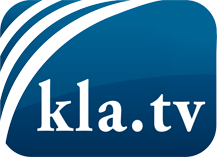 was die Medien nicht verschweigen sollten ...wenig Gehörtes vom Volk, für das Volk ...tägliche News ab 19:45 Uhr auf www.kla.tvDranbleiben lohnt sich!Kostenloses Abonnement mit wöchentlichen News per E-Mail erhalten Sie unter: www.kla.tv/aboSicherheitshinweis:Gegenstimmen werden leider immer weiter zensiert und unterdrückt. Solange wir nicht gemäß den Interessen und Ideologien der Systempresse berichten, müssen wir jederzeit damit rechnen, dass Vorwände gesucht werden, um Kla.TV zu sperren oder zu schaden.Vernetzen Sie sich darum heute noch internetunabhängig!
Klicken Sie hier: www.kla.tv/vernetzungLizenz:    Creative Commons-Lizenz mit Namensnennung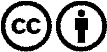 Verbreitung und Wiederaufbereitung ist mit Namensnennung erwünscht! Das Material darf jedoch nicht aus dem Kontext gerissen präsentiert werden. Mit öffentlichen Geldern (GEZ, Serafe, GIS, ...) finanzierte Institutionen ist die Verwendung ohne Rückfrage untersagt. Verstöße können strafrechtlich verfolgt werden.